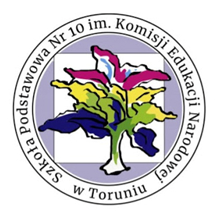 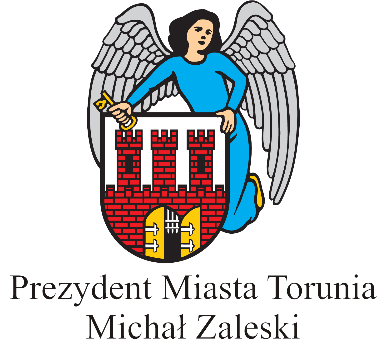 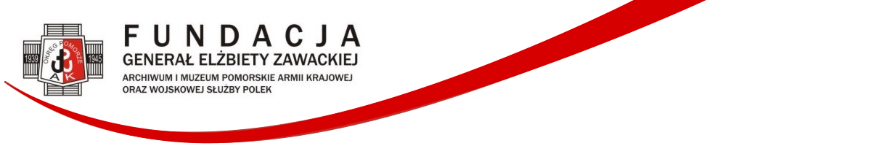 RegulaminMIĘDZYSZKOLNEGO KONKURSU HISTORYCZNO - PLASTYCZNEGO„Generał Elżbieta Zawacka – dzień z życia Bohaterki”objętego Honorowym Patronatem Prezydenta Miasta ToruniaRozdział IPostanowienia ogólneKonkurs historyczno-plastyczny „Generał Elżbieta Zawacka – dzień z życia Bohaterki”, zwany dalej „konkursem”, organizowany jest w celu zapoznania uczniów z historią życia honorowej obywatelki Torunia. Konkurs adresowany jest do uczniów klas 4-8 szkół podstawowych na terenie Torunia.Organizatorem konkursu jest Szkoła Podstawowa nr 10 im. Komisji Edukacji Narodowej w Toruniu, ul. Bażyńskich 30/30, nr tel. 56 655 71 50,  we współpracy z Fundacją Generał Elżbiety Zawackiej. Archiwum i Muzeum Pomorskie Armii Krajowej oraz Wojskowej Służby Polek z siedzibą w Toruniu, ul. Podmurna 93.Konkurs odbywa się jednoetapowo.Uczestnikiem konkursu może być uczeń klas 4-8 szkoły podstawowej uczęszczający do placówki edukacyjnej na terenie Torunia.Uczestnicy konkursu nadsyłają prace elektronicznie do 5.02.2021 r. wraz 
z podpisaną przez rodzica Kartą Zgłoszenia Uczestnika, stanowiącą załącznik do regulaminu. Zdjęcie pracy z wypełnioną kartą zgłoszenia należy przesyłać mailem na adres: sp10@sp10.torun.pl. W tytule maila proszę wpisać „Praca na konkurs plastyczny”. Należy również przekazać pracę do siedziby Szkoły Podstawowej nr 10 w Toruniu                ul. Bażyńskich 30/36 (w godzinach 8.00-15.00) lub wysłać pocztą na adres szkoły.Rozstrzygnięcie konkursu nastąpi do 19.02.2021 r. (ostateczny termin podania wyników). O wręczeniu nagród uczestnicy zostaną poinformowani przez Organizatora drogą elektroniczną lub telefonicznie lub poprzez informację na stronie internetowej Organizatora. Nagrody zostaną wręczone indywidualnie w Szkole Podstawowej nr 10 w Toruniu                         z zachowaniem reżimu sanitarnego. Rozdział IIPostanowienia szczegółoweW konkursie mogą wziąć udział uczniowie z toruńskich szkół podstawowych uczęszczający do klas 4 – 8. Zadaniem uczestników jest wykonanie pracy plastycznej w formacie A3, w dowolnej technice (akwarela, kredki, wycinanka, mozaika, szkic, technika komputerowa, etc.) przedstawiającej wybrany fragment z życia generał Elżbiety Zawackiej. Może to być moment, kiedy skakała ze spadochronem, kiedy przekazywała tajne informacje, była śledzona przez wroga, przygotowywała się do wybuchu wojny czy otrzymała nominację generalską lub inne. Można też przygotować portret Bohaterki. Jedną pracę może przygotować jeden uczestnik. Wszystkie prace muszą być samodzielne, niedozwolone jest kopiowanie bądź plagiatowanie innych dzieł. Można inspirować się fotografią/obrazem/plakatem bądź innym dziełem artystycznym do stworzenia autorskiej pracy.Każda praca powinna zawierać tytuł, imię i nazwisko autora, wiek autora i nazwę szkoły, do której uczęszcza. § 6.Rodzic/opiekun prawny uczestnika konkursu zgłasza udział w konkursie za pośrednictwem wydrukowanej i podpisanej karty zgłoszenia stanowiącej załącznik do regulaminu. Formularz dostępny jest na stronie internetowej szkoły:  sp10@sp10.torun.pl oraz na stronie www.zawacka.pl. Wydrukowaną, wypełnioną i podpisaną kartę zgłoszeniową należy  zeskanować lub sfotografować i dołączyć do maila wraz z pracą.Rodzic/opiekun prawny uczestnika konkursu potwierdza znajomość i akceptację regulaminu oraz wyraża zgodę bądź nie wyraża zgody na publikację danych dziecka i wizerunku uczestnika za pośrednictwem karty zgłoszenia.Żądanie zaprzestania przetwarzania danych osobowych jest równoznaczne z rezygnacją 
z udziału w konkursie.§ 7.Z chwilą przesłania materiałów wytworzonych w ramach konkursu, organizator uzyskuje nieodpłatną, niewyłączną, nieograniczoną terytorialnie oraz w czasie licencję na wykorzystanie prac na następujących polach eksploatacji:w zakresie utrwalania i zwielokrotniania – wprowadzanie do pamięci komputera 
i zwielokrotnianie wszelkimi znanymi technikami, w tym drukarską, cyfrową 
i elektroniczną na jakimkolwiek nośniku;w zakresie obrotu egzemplarzami – wprowadzanie do obrotu egzemplarzy wytworzonych zgodnie z pkt 1;publiczne udostępnianie wersji elektronicznej prac konkursowych w taki sposób, aby każdy mógł mieć do nich dostęp w miejscu i czasie przez siebie wybranym;publiczna prezentacja prac konkursowych;wykorzystanie pracy (w całości lub/i fragmencie) do celów naukowych 
i edukacyjnych w ramach realizacji misji edukacyjnej Organizatora, w tym prezentowanie prac konkursowych w prasie, telewizji.Rodzice/opiekunowie uczestników konkursu oświadczają akceptując regulamin, że posiadają pełnię praw autorskich do zamieszczonych tam prac i ich części.§ 8.Prace oceniane będą pod kątem artystycznym i merytorycznym, czyli zgodności z faktami 
historycznymi i realiami epoki, w jednej kategorii wiekowej klas 4-8.Oceny prac dokona jury wyłonione przez Organizatora. Decyzja jury jest niepodważalna. § 9.Organizator przewiduje przyznanie nagród rzeczowych w obu kategoriach za miejsca od 1 do 3. Organizator zastrzega sobie prawo przyznania także kilku wyróżnień. Osobą do kontaktu z ramienia Organizatora jest p. Joanna Mikulska, e-mail: j.mikulska@sp10.torun.pl, tel. 506-406-544.Rozdział IVInformacja dotycząca przetwarzania danych osobowych§ 10.Pozyskane Pani/Pana/dziecka dane osobowe przetwarzane będą w celach:zgłoszenia oraz udziału w konkursie „Generał Elżbieta Zawacka – dzień z życia Bohaterki”,publikacji wizerunku w celu zamieszczenia relacji z konkursu na stronach internetowych Organizatora, mediach i oficjalnych profilach w mediach społecznościowych Organizatora, w przypadku wyrażenia zgody.Odbiorcami danych osobowych mogą być upoważnione przez Administratora danych podmioty oraz podmioty, które mają prawo do wglądu na mocy odrębnych przepisów prawa.Pani/Pana/dziecka dane osobowe będą przetwarzane przez czas niezbędny do przeprowadzenia konkursu, do momentu zakończenia publikacji na stronach internetowych Organizatora, w mediach i oficjalnych profilach w mediach społecznościowych Organizatora, a następnie w związku z realizacją obowiązku archiwizacyjnego. Po upływie tego okresu dane osobowe zostaną usunięte.Posiada Pani/Pan prawo dostępu do treści danych osobowych oraz prawo ich sprostowania, usunięcia lub ograniczenia przetwarzania, prawo wniesienia sprzeciwu wobec przetwarzania, prawo przenoszenia danych.Ma Pani/Pan prawo wniesienia skargi do Prezesa Urzędu Ochrony Danych Osobowych, gdy uzna Pani/Pan, iż przetwarzanie danych osobowych narusza przepisy RODO.W każdej chwili przysługuje Pani/Panu prawo do wycofania zgody na przetwarzanie danych osobowych, którego dokonano na podstawie zgody. Cofnięcie zgody nie będzie wpływać na zgodność z prawem przetwarzania, którego dokonano na podstawie Pani/Pana zgody przed jej wycofaniem.Załącznik do RegulaminuMIĘDZYSZKOLNY KONKURS HISTORYCZNO - PLASTYCZNY„Generał Elżbieta Zawacka – dzień z życia Bohaterki”KARTA ZGŁOSZENIOWApełna nazwa szkoły zgłaszającej uczniów do konkursu…………………………………….………………………………………………………………………………………………….…Adres szkoły…………………………………………..……………………………………….nr telefonu szkoły………………………………………………………………nr tel.  nauczyciela prowadzącego/rodzica uczestnika konkursu………………..………………Oświadczam, że zapoznałem/-łam się z treścią Regulaminu ogólnopolskiego konkursu historyczno-plastycznego „Generał Elżbieta Zawacka – dzień z życia Bohaterki” organizowanego przez Fundację Generał Elżbiety Zawackiej pod adresem:        87-100 Toruń , ul. Podmurna 93,   a także w pełni akceptuję jego treść.  TAK	 NIECzy zgadza się Pani/Pan na nieodpłatne rozpowszechnianie wizerunku uczestnika konkursu, zgodnie z art. 81  ust. 1 ustawy o  prawie autorskim i prawach pokrewnych, w jakiejkolwiek formie w materiale zdjęciowym, zarejestrowanym w związku z konkursem, w celu zamieszczenia relacji z konkursu na stronach internetowych organizatora, mediach i oficjalnych profilach w mediach społecznościowych organizatora? TAK	 NIE     ................................................         .........................................................................................       (miejscowość, data)                   (czytelny podpis rodzica/opiekuna prawnego uczestnika konkursu)Imię i nazwisko uczestnikaWiek, klasa